King Street Primary & Pre - SchoolHigh Grange Road SpennymoorCounty DurhamDL16 6RA                                                                                                                                         Telephone: (01388) 816078 Email: kingstreet@durhamlearning.net         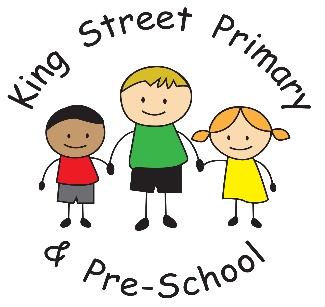 29/06/18Dear Parent/CarerWhat a wonderful week we have had! Both of our sports days were very successful and the children are still chatting about them today. It was super to see so many family members here and the children love you to be there to support them. The parents race gets very competitive, so well done to our 2 winners who I hope return next year to defend their title!Our Real Adventure partners tell me that the archery was very successful with a number of people having a go and learning new skills.Reports and parents evenings. You should receive your child’s report today – hopefully you will feel that it gives you a full understanding of their achievements this year. We are very proud of them all and teachers do spend a long time ensuring that their comments are personalised to your child to reflect their skills, abilities and efforts this year. In addition to receiving the report, please do book a parents evening so you can ask any questions you may have and the teacher can expand upon any comments within the report. The online booking facility (eschools) will be open until 8am on Monday 2nd July. Parents evening appointments are from 3pm on the 2nd July until late on Wednesday 4th July. Login details were sent out last week but if you have any problems please speak to the class teacher on Monday morning. We are encouraging all families to download the eschools app as it has amazing communication facilities- letters, newsletters, diary dates can all be sent straight to your phone and are stored within the app. This means that you will always have a reminder of any dates, events or school trips without the worry of lost newsletters! Please do download it as we would like to use this as our main communication tool from September. Y6 leaver’s performanceThe Year 6 children are working incredibly hard on a leaver’s performance and have something ‘new’ to wow us with this year. Mr Colling has organised for the performance to be spread over 2 days to allow parents greater freedom of when they are able to attend. The dates for the performance are Tuesday 17th July 6pm (gates open 5:30pm for refreshments) and Wednesday 18th July 2pm. The event will require tickets which can be purchased from the office for £1 per ticket. Children under 11 are free. The money made will help us cover the cost of the production. Please request your tickets as soon as possible as we anticipate this to be a particularly popular event! We will also be holding a raffle and any donations are very welcome. Donations I would like to thank the families who continue to send us clothing for us to recycle and use in school. This has been very useful to us and we would continue to welcome all items – particularly shoes, wellies, trousers, caps/hats and gloves. We also welcome any fabrics that can be used for costume making and craft lessons and any unused wool you might have lurking at the back of cupboards. Residential visits for Y4 and Y5 Thank you to those families who were able to attend the Pooley Bridge and France information events. I appreciate not all families could attend and we will therefore send out all the necessary information with a copy of the presentation. If you then have any further questions, please just ask!Holiday clubsOur holiday clubs are proving very popular and are filling up fast. Please ask for an application form if you require a space. We have been able to add a third week of dates as our Sports Coach will also now be running activities too. The clubs will therefore run:Monday 23rd July- Friday 27th July (Sc.out.ed  multi activity week)Monday 6th August- Friday 10th August   (Multi – activity sports week)Monday 20th August- Friday 24th August (Sc.out.ed  multi activity week)Application packs are available from the office but please book quick as places are limited for each event. As always, if you have any queries or concerns please speak to myself or a member of staff. Yours SincerelyMrs J BromleyHead teacher